Al Dirigente Scolastico I.I.S.S. “ARCHIMEDE”  Taranto OGGETTO: Richiesta di NULLA OSTA Io  sottoscritto   ………………………………………….…………………………………………...………….……….....……………. 	▪	nato il ……./.……../..……… a ……….…………….…………………….….………………….…… (………..)Io sottoscritta……………………………………………………...……………………………………….……..….....…………...… 	▪ nata il ……./.……../..……… a ……….………….……………………….….………………….……. (…………..) genitori/e (tutori/e) dell’alunno/a ……………………………………………………………………….……...………………………  iscritto/a alla classe ……. sezione ……….. CHIEDIAMOalla S.V. il rilascio del Nulla Osta per iscrizione ad altro Istituto: …………………………………………………………………………………………………………………………….. (specificare il nome dell’Istituto) per il seguente motivo: ……………………………………………………………………………………………………………………………..	……………………...…..……………..…………..………..……. (firma leggibile dei genitori/tutori) (1)Taranto ……/.……/…..……                                       ……………………...…..……………..…………..………..……. (firma leggibile dei genitori/tutori) (1)(In caso di unico genitore firmatario)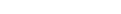 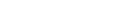 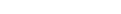 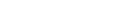 Il/La sottoscritto/a…………………………dichiara di essere   Coniugato/a           Divorziato/a                                                                                                      Non coniugato/a    Separato/a giudizialmente……………………...…..……………..…………..………..……. (firma leggibile del genitore firmatario) NoteNel caso di genitori separati/divorziati è prevista la firma di entrambi i genitori (cfr. articolo 155 del codice civile, modificato dalla legge 8 febbraio 2006, n.5° - “Il sottoscritto, consapevole delle conseguenze amministrative e penali per chi rilasci dichiarazioni non corrispondenti a verità, ai sensi del DPR 245/2000, dichiara di aver effettuato la scelta/richiesta in osservanza delle disposizioni sulla responsabilità genitoriale di cui agli artt. 316,337ter e 337quater del codice civile, che richiedono il senso di entrambi i genitori”).